PIĄTEK  29.05.2020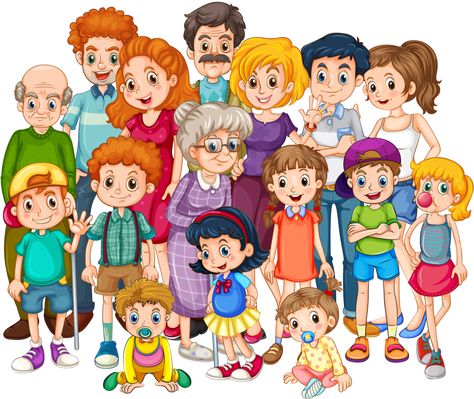 	                WOKÓŁ  RODZINYcele :-doskonalenie  sprawności fizycznej i gibkości ciała      -zachęcenie do niesienia pomocy osobom starszym      -ćw. spostrzegawczości       -utrwalenie poznanych liter        -utrwalenie znaków matematycznych1.Na początek obejrzyjcie  bajkę  o króliczku Alilo, przypomni Wam o święcie ,które niedawno obchodziliśmy .Poniżej  link do skopiowania.https://www.youtube.com/watch?v=5EDetnGiEqUPo obejrzeniu odpowiedz na pytania -Gdzie mieszkały króliczki?- Kto zbierał kwiatki na łące?- W jaki sposób tata przygotowywał króliczki do święta? -Co robiła mama ?-Kto uczył króliczki śpiewu ?-W jakim miejscu króliczki obchodzą święto?- Jakie zwierzęta występowały na polanie w lesie? 2.Otworz książkę na s.49 i wykonaj ćwiczenia 3.  MALI SPOTROWCY -czas na ćwiczenia  gimnastyczne ,pamiętajcie ,że należy dbać o prawidłową postawę ciała ;-) UTRWALENIE-Klęk podparty, wykonujemy ruch do tyłu, opierając pośladki o stopy, równocześnie chowamy głowę między ramiona. Powracamy do klęku podpartego. (+/- 10 ruchów)-Małe żabki: skaczemy do przodu obunóż z głębokiego przysiadu (10 żabich skoków).-Ćwiczenie dużych grup mięśniowych “Kto silniejszy”. Siadamy naprzeciwko dziecka: siad skrzyżny. Podajemy sobie ręce. Kolana dotykają Przeciągamy się raz w jedną, raz w drugą stronę.-Mała miękka piłka lub woreczki z grochem lub balonik: podrzucamy        i chwytamy, ale po każdym podrzucie robimy obrót: raz w lewo, raz            w prawo-Siadamy. Na ustalony znak jak najszybciej podrywamy się z podłogi             i klaszczemy.     -Ćwiczenie uspokajające:    maszerowanie przy ulubionej  piosence- wybór należy do Was4.Proponujemy Wam zabawę na spostrzegawczość5. Czas na utrwalenie poznanych liter6 Utrwalenie  znaków  matematycznych.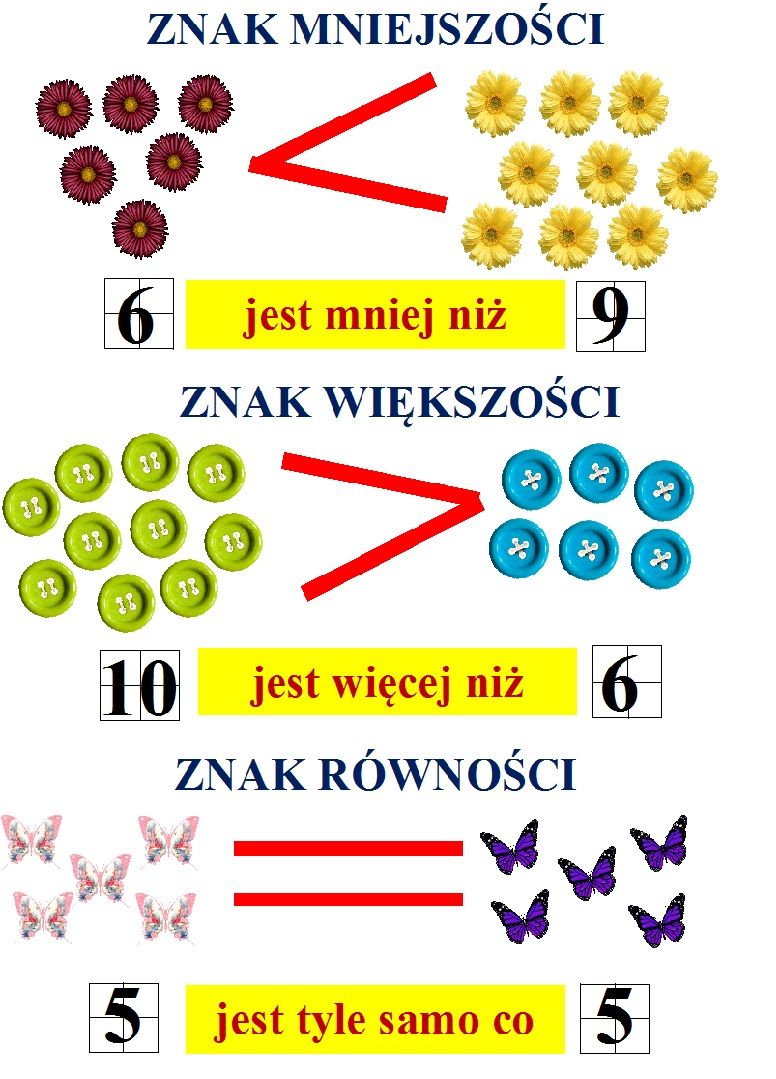 7.Wykonaj   zadania 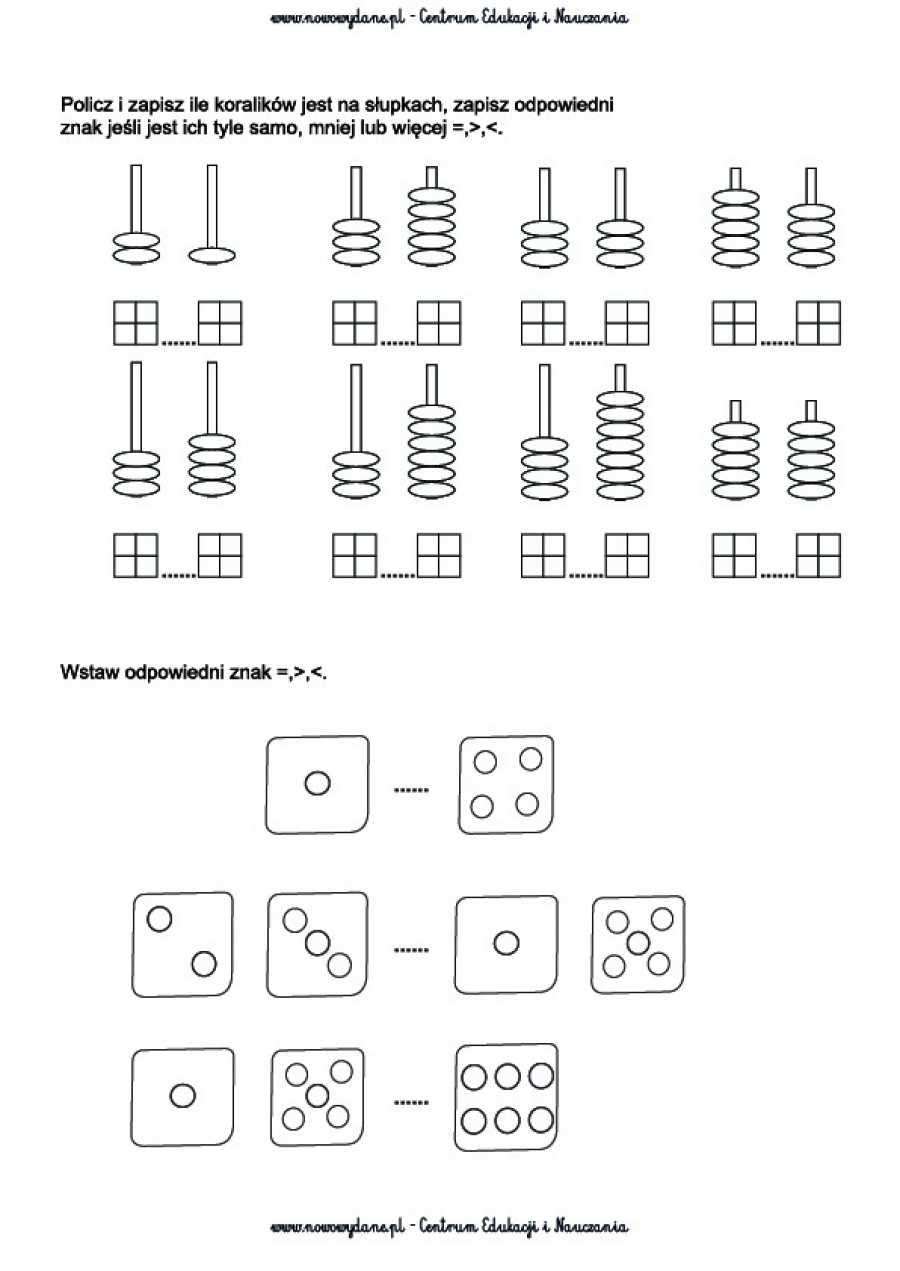 8.Na zakończenie proszę  wykonaj zadanie w książce na s.52.ŻYCZYMY POWODZENIA I PRZYJEMNOSCI W TRAKCIE PRACY!!!!!!!!!!!!!!!!!!Przykład informacji zwrotnej do nauczycielaPrzykłady informacji zwrotnej:Imię i nazwisko dziecka: .............................................................Data:  29.05.2020 (piątek )Proszę wpisać TAK lub NIE1. Dziecko obejrzało bajkę ……….2 Dziecko odpowiedziało na pytania ……..3.Dziecko wykonało zadanie rysunkowe………4. Dziecko brało udział w zabawach i ćwiczeniach ruchowych……..5. Dziecko  wykonało zadanie "Jaki obrazek będzie nastepny"?….6.Dziecko prawidłowo rozpoznało litery ....7.Dziecko  wykonało zadanie matematyczne....8.Dziecko  wskazało różnicę o obrazkach ......W przypadku kart pracy i prac plastycznych  najlepiej zrobić zdjęcie i przesłać na adres mailowy. Pamiętajcie Drodzy Rodzice, że dzieci dopiero się uczą i mają prawo popełniać błędy. ;-), ich prace nie muszą być  „jak z obrazka”Informację zwrotną przesyłajcie proszę na e-mail grupowy: calineczka2020zostanwdomu@gmail.comJeśli nie macie takiej możliwości to można skorzystać z  Messenger: Aneta Roga lub Bernadeta Niełacna Informację zwrotną można przesyłać raz w tygodniu, ale musi ona zawierać opis każdego dnia. To Państwo decydujecie , czy wysyłacie informację codziennie czy raz w tygodniu (zbiorową).